SAVIGNANO sul RUBICONE (FC)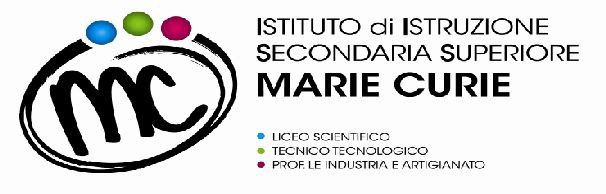 Via Togliatti n.5  C.A.P. 47039Tel. 0541 944602Fax 0541 941481C.F. 90038920402Mail: info@mcurie.com _  fois001002@istruzione.it P.E.C.  fois001002@pec.istruzione.it Web site:  www.mcurie.gov.it          SCHEDA DI RENDICONTAZIONE FINALE PROGETTI PTOF (All. 2)Programma Annuale a.s. 2018/19Da compilare entro sabato 8 giugno 2019 con riferimento alla circolare e relative Schede di Progetto (Circ. n. 19 del 19/09/18 e allegati)ANAGRAFICA DEL PROGETTOTITOLO DEL PROGETTO ………………………………………………………………………. REFERENTE ……………………………………………………………………………………… Breve descrizione del Progetto (contenuti e finalità):………………………………………………………………………………………………………………………………………………………………………………………………………………………………………………………………………………………………………………………………………………………………………………………………………………………………………… Data inizio attività: ………………………………Fine attività …………………………………… ATTIVITA’ E RISULTATI: Resoconto del referente del progettoRealizzazione del progetto:Secondo previsione	Parziale	Non realizzatoSe “Parziale” o “Non realizzato”, indicare le motivazioni:(quali eventuali cause hanno provocato la modificazione dei tempi programmati)……………………………………………………………………………………………………………………………………………………………………………………………………………………………………………………………………………………………………………………………… Metodologia applicata……………………………………………………………………………………………………………………………………………………………………………………………………………………………………………………………………………………………………………………………… Attività realizzate…………………………………………………………………………………………………………………………………………………………………………………………………………………… Materiali eventualmente prodotti…………………………………………………………………………………………………………………………………………………………………………………………………………………....………………………………………………………………………………………………………....Osservazioni, monitoraggio e valutazioniPer la risposta alle domande che seguono, utilizzare la seguente scala di valutazione:1 = modesto/scarsamente rilevante; 2= sufficiente/abbastanza soddisfacente/migliorabile;3= assai valido/ampiamente soddisfacente; 4 = moltissimo/obiettivo pienamente raggiuntoModalità di verifica del progetto:	Osservazioni e percezioni soggettive			Colloqui informaliAnalisi della documentazione prodotta   Questionari di gradimento (se somministrati)  AutovalutazioneAltro (specificare) ____________________________________________________________             __________________________________________________________________________Obiettivi formativo-educativi inerenti il progetto effettivamente raggiunti sulla base delle previsioni iniziali:………………………………………………………………………………………………………………………………………………………………………………………………………………………………………………………………………………………………………………………………A) Risultati (formativi/culturali/professionali/di apprendimento ecc.) conseguiti dagli studenti destinatari del progetto in relazione agli obiettivi prefissati.�   L’esperienza è stata adeguata per il perseguimento degli obiettivi fissati?	 ☐�   I contenuti del corso sono stati adeguati agli obiettivi?	 ☐�   Gli obiettivi fissati sono stati raggiunti dagli alunni?	 ☐�   In quale misura il docente ha percepito il grado di partecipazione degli studenti coinvolti?	☐�   In quale misura il docente valuta il livello di gradimento sul progetto a cura dei destinatati?   ☐�   In quale misura il docente valuta la distribuzione dei tempi per il progetto ?	☐B) Osservazioni funzionali sul progetto e monitoraggio organizzativo/logistico�   In quale misura il docente valuta l’organizzazione del corso (supporto logistico, comunicazioni, spazi, segreteria, …)      ____________________________________________________________________________________     ____________________________________________________________________________________     ____________________________________________________________________________________�   Come valuta la strumentazione tecnica fornita/messa a disposizione ?     ____________________________________________________________________________________     ____________________________________________________________________________________     ____________________________________________________________________________________�   Come valuta la preparazione, la disponibilità, le capacità didattiche/relazionali e la competenza     ____________________________________________________________________________________     ____________________________________________________________________________________     ____________________________________________________________________________________C) Punti di forza e di criticità del progetto.Punti di Forza:….…………………………………………………..…………………………………………………………………………………………………………………………………………… Elementi di criticità: ……………………………………………………………………………………………………………………………………………………………………………………………D)	Descrivere	i	fattori	che	hanno	eventualmente	ostacolato	il	completo raggiungimento degli obiettivi prefissati nel progetto.………………………………………………………………………………………………………………………………………………………………………………………………………………………………………………………………………………………………………………………………E) Correttivi e azioni di miglioramento  eventualmente da apportare per una futura programmazione.………………………………………………………………………………………………………………………………………………………………………………………………………………………………………………………………………………………………………………………………F) Eventuali osservazioni/ proposte finali………………………………………………………………………………………………………………………………………………………………………………………………………………………………………………………………………………………………………………………………RISORSE a CONSUNTIVO impiegate nella realizzazione del progetto (**)(**)  N.B.  L’erogazione  finanziaria  effettiva  è  comunque  limitata  dall’importo  massimo previsto nella relativa scheda di progetto per l’insieme delle attività e risorse previste.Unità di personale interno inerente la realizzazione del progetto e relativo costoUnità di personale esterno  (prestazioni professionali) e relativo costoN.B. Il presente documento, insieme alla relativa documentazione allegata alla scheda progetto (ref. Circ. n° 19 del 19/09/2018) sarà messa a disposizione dei Revisori dei Conti per il previsto riscontro di regolarità amministrativo/contabile, ai sensi del D.Lgs. 123/11 e successive modificazioni. Ad integrazione del presente modulo, si ricorda ai docenti di provvedere alla consegna del relativo Diario di Bordo/Registro delle attività in allegato alla dichiarazione del FIS (naturalmente per i progetti del PTOF i cui compensi sono previsti dal Fondo di Istituto)Savignano sul R/ne,                                                              FIRMA referente del progettoVISTO  Il Dirigente Scolastico (Ing. Mauro Tosi)                                                                               specifica da parte del personale docente interno/esterno coinvolto nel progetto?  ______________________________________________________________________________ ____________________________________________________________________________________     ____________________________________________________________________________________     ______________________________________________________________________________________________________________________________________________________________________      ____________________________________________________________________________________     ____________________________________________________________________________________�In quale misura l’esperienza in oggetto ha caratterizzato e migliorato l’offerta formativadell’Istituto in relazione al PTOF e al PdM ?DOCENTE(nome/cognome)Ore	previste	(secondo	la	schedaprogetto allegata alla Circolare n. 19 del19/09/17)FrontaliNon FrontaliOre effettivamente impegnateFrontaliNon frontaliESPERTO ESTERNO(nome/cognome)N. OREPREVISTEN. ORESVOLTECOSTOOnnicomprensivoBENI DI CONSUMO E STRUMENTALICOSTOGia’ presenti nel patrimonio della scuolaSERVIZI STRUMENTALI (Trasporti, agenzie, ingressi ai musei……………)COSTOAltri eventuali elementi di costo previsti nella scheda di progettoAltri eventuali elementi di costo previsti nella scheda di progetto